ПЛАН И РАСПОРЕД ПРЕДАВАЊАП1, П2, ...., П15 – Предавање прво, Предавање друго, ..., Предавање петнаесто, Ч – Часова    ПЛАН И РАСПОРЕД ВЈЕЖБИВ1, В2, ...., В15 – Вјежба прва, Вјежба друга, ..., Вјежба петнаеста, ПВ – Теоријска вјежба, ПВ – Практична вјежбаРАСПОРЕД ВЈЕЖБИГ1, Г2, Г3, Г4 – Група прва, Група друга, Група трећа, Група четврта, Ч – Часова, РАСПОРЕД СЕМИНАРАС- семинар                                                                                                                                                                                                                                  Šef Katedre                                                                                                                                                                                                                  Prof. dr Zdenka Krivokuća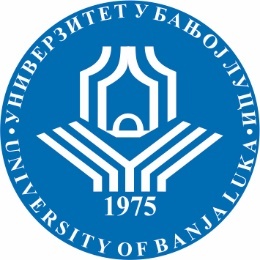 УНИВЕРЗИТЕТ У БАЊОЈ ЛУЦИМЕДИЦИНСКИ ФАКУЛТЕТКатедра за анатомију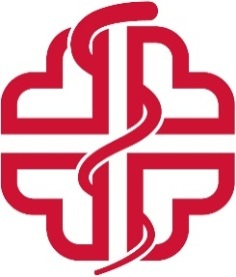 Школска годинаПредметШифра предметаСтудијски програмЦиклус студијаГодина студијаСеместарБрој студенатаБрој група за вјежбе2021/2022.АнатомијаДентална медицина Интегрисани студиј ПрваII442 grupeСедмицаПредавањеТематска јединицаДанДатумВријемеМјесто одржавањаЧНаставникIП1П2Непарне кости neurocraniuma  (os: frontale, occipitale, sphenoidale, ethmoidale)Парне кости neurocraniuma(os parietale, os temporale)ПонедјељакСриједа 21. 02. 2022.23. 02. 2022.8.00-9.308.00-9.30АМФ  МФАМФ МФ22Проф. Др З. СтојановићПроф. Др В. ГајанинIIП3П4Кости viscerocraniuma (парне и непарне кости лица) Vertebrae cervicales.Syndesmologia-увод, зглобови главе и врата.Понедјељак  Сриједа28. 02. 2022. 02. 03. 2022.8.00-9.308.00-9.30АМФ  МФАМФ МФ22Проф. Др И. СладојевићПроф. Др З. КривокућаIIIП5П6Мишићи главе и врата (мастикаторни, мимични, предње стране врата), Mишићи задње стране врата, фасције главе и врата, топграфске регијеПонедјељакСриједа  07. 03. 2022. 09. 03. 2022.8.00-9.308.00-9.30АМФ  МФАМФ МФ22Проф. Др З. СтојановићПроф. Др В. ГајанинIVП7П8Артерије главе и врата (a.carotis communis, a.carotis externa et interna, a.subclavia). Вене и лимфа главе и врата.ПонедјељакСриједа14. 03. 2022.16. 03. 2022.8.00-9.308.00-9.30АМФ  МФАМФ МФ22Проф. Др И. СладојевићПроф. Др З. КривокућаVП9П10Кранијални нерви I- VII,Кранијални нерви VIII-XIIвратни живчани сплет, аутономни нервни систем главе и врата .Понедјељак Сриједа 21. 03. 2022.23. 03. 2022.   8.00-9.308.00-9.30АМФ  МФАМФ МФ22Проф. Др З. КривокућаПроф. Др Г. СпасојевићVI       П11П 12Усна дупља (предворје, права усна дупља, тврдо и меко непце, језик, подјезични предио, ждријелно сужење).Пљувачне жлијезде. Dentes.Носна дупља и параназални синуси.ПонедјељакСриједа28. 03. 2022.30. 03. 2022.8.00-9.308.00-9.30    АМФ  МФАМФ МФ  22Проф. Др И. СладојевићПроф. Др Г. СпасојевићVIIП13П14Ждријело. Крајнични прстен, Гркљан, тироидна и паратириодне жлијездеПонедјељакСриједа04. 04. 2022.06. 04. 2022. 8.00-9.308.00-9.30АМФ  МФАМФ МФ22Проф. Др З. СтојановићПроф. Др Г. СпасојевићVIIIП15П16Увод у централни нервни систем (подјела, неурон, синапса). Овојнице мозга, крвни судови мозга, пут ликвора. Medulla spinalis  (морфологија,грађа, овојнице, васкуларизација)ПонедјељакСриједа11. 04. 2022.13. 04. 2022.8.00-9.308.00-9.30    АМФ МФАМФ  МФ22Проф. Др З. СтојановићПроф. Др Г. СпасојевићIXП17П18Truncus cerebri-спољашња морфологија, подјела, границе. Truncus cerebri- грађа (сива маса: једра кранијалних нерава, једра ретикуларне формавије, релејна једра, бијела маса).ПонедјељакСриједа18.04. 2022.20. 04. 2022. 8.00-9.308.00-9.30АМФ МФАМФ МФ22Проф. Др З. КривокућаПроф. Др В. ГајанинXП19П20Cerebellum (морфологија, грађа)    ventriculus quartus.  Diencephalon- подјела, thalamus (класификација једара, функција, везе), (subthalamus, metathalamus, epithalamus, hypothalamus)ventriculus tertiusСриједаСриједа27. 04. 2022.04. 04. 2022. 8.00-9.308.00-9.30АМФ МФ


АМФ МФ22Проф. Др В. ГајанинПроф. Др Г. СпасојевићXIП21       П22Cortex cerebri (морфологија режњева мозга, класификација жљебова и gyrus-a, хистолошка грађа коре, функционална поља), Ventriculus lateralisЛимбички систем (лимбички корекс, једра, функционалне везе лимбичког система). СриједаПонедјељак11. 05. 2022. 16. 05. 2022. 8.00-9.308.00-9.30АМФ МФАМФ МФ22Проф. Др Г. СпасојевићПроф. Др В. ГајанинXIIП23П24Базалне ганглије (corpus striatum, claustrum,  nc accumbens),бијела маса теленцефалона (centrum semiovale, kapsule, komisure)Путеви CNS-a-дефиниција и подјела, моторни (пирамидални и екстрапирамидални), сензитивни путеви централног нервног система. Чулни путеви CNS-a (мирисни, густативни).  СриједаПонедјељак18. 05. 2022.23. 05. 2022.8.00-9.308.00-9.30АМФ МФАМФ МФ22Проф. Др В. ГајанинПроф. Др В. ГајанинXIIIП25П26Organum visus (очна јабучица, помоћни органи ока). Видни путOrganum vestibulocochleare (спољашње, средње и унутрашње ухо, tuba auditiva). Вестибуларни и акустички пут.Грудни кош- скелет, зглобови,зидови (топографија, мишићи и крвни судови), diaphragma. ДојкаСриједаПонедјељак25. 05. 2022.30. 05. 2022.8.00-9.308.00-9.30АМФ МФАМФ МФ22Проф. Др В. Гајанин Проф. Др З. КривокућаXIVП27П28Mediastinum-подјела, грудна жлијезда, садржај  медиастинума (oesophagus, систем vv. azygos, ductus thoracicus, truncus sympathicus, n.X, n. Phrenicus)Кавални систем,  аорта.Срце-спољашња морфологија, срчана дупља, pericardiumСрце-грађа срчаног зида, срчана преграда, фиброзни скелет срца крвни судови срца, инервација, пројекције (срчани дијаграм, пројекција срчаних ушћа и аускултаторних тачака)СриједаПонедјељак01. 06. 2022.06.06.2022.8.00-9.308.00-9.30  АМФ МФАМФ МФ22Проф. Др Г. СпасојевићПроф. Др З. КривокућаXVП29,30Доњи респираторни систем. Pulmo, pleuraСриједа08. 06. 2022.    8.00-9.30AМФ МФ4Проф. Др З. КривокућаСедмицаВјежбаТип вјежбеТематска јединицаIВ1В2ПВ22.02.2022. Непарне кости неурокранијума- os frontalne, os ethmoidale, os occipitale, os sphenoidale.23.02.2022. Парне кости неурокранијума IIВ3В4ПВ01.03.2022. Горња и доња вилица (Maxilla, mandibula)02.03.2022. Кости висцерокранијума: os palatinum, os lacrimale, os nasale, os zygomaticum, concha nasalis inferior, os hyoideum,vomer. Вратни пршљенови (vertebrae cervicales).IIIВ5В6ПВ08.03.2022. Зглобови главе и врата. Топографски предјели лобање09.03.2022. Regio faciеi anterior. Regio parotideomasseterica. Fossa retromandibularisIVВ7В8ПВ15.03.2022. Fossa infratemporalis et fossa pterygopalatina.16.03.2022. Cavitas oris. Cavitas nasi. VВ9В10ПВ22.03.2022. Trigonum caroticum, Trigonum musculare.23.03.2022. Trigonum submandibulare, Trigonum submentaleVIВ11В12ПВ29.03.2022. Regio colli anterior.30.03.2022. Regio colli lateralis (Fossa supraclavicularis). Regio colli posterior.VIIС1В13ПВ05.04.2022. Семинар (глава и врат).06.04.2022.Овојнице и крвни судови централног нервног система, ликвор и коморе.VIIIВ14В15ПВ12.04.2022. Medulla spinalis (морфологија, грађа, овојнице и васкуларизација).13.04.2022. Truncus cerebri- спољашња морфологија (подјела, границе). Грађа можданог стабла (сива маса: једра кранијалних нерава, једра ретикуларне формације, релејна једра; бијела маса).IXВ16В17ПВ19.04.2022.Cerebellum (морфологија и грађа). Ventriculus quartus.20.04.2022. Diencephalon- подјела, thalamus (класификација једара, функција и везе). Ventriculus tertius.XВ18В19 ПВ26.04.2022. Diencephalon (subthalamus, metathalamus, epithalamus и hypothalamus).27.04.2022.Cortex cerebri (морфологија режњева мозга, класификација жљебова и гируса, хистолошка грађа коре, функционална поља). Ventriculus lateralis.Лимбички систем (лимбички кортекс и једра, функционалне везе лимбичког система).XIВ20В21ПВ03.05.2022.Базалне ганглије (corpus striatum, claustrum, nc. accumbens), бијела маса великог мозга (centrum semiovale, капсуле, комисуре). 05.05.2022.Organum visus (очна јабучица, помоћни органи ока) и оптички пут.XIIВ22С2ПВ10.05.2022.Organum vestibulocochleare (спољашње, средње, унутрашње ухо, tuba auditiva), акустички и вестибуларни пут. 11.05.2022. Семинар (централни нервни систем).XIIIВ23В24ПВ17.05.2022.Кичмени стуб (columna vertebralis): vertebrae thoracicae, vertebrae lumbales, sacrum, os coccygis. Зглобови грудног коша.  18.05.2022.Зид грудног коша: мишићи, крвни судови и живци. Дојка. XIVВ25В26ПВ24.05.2022.Mediastinum- подјела. Грудна жлијезда. Аорта. 25.05.2022. V.cava superior. Еsophagus, систем vv. azygos, ductus thoracicus, truncus sympathicusXVВ27В28ПВ31.05.2022. Cor01.06.2022. Респираторни путеви (trachea, radix pulmonalis). Pulmo et pleura.ГрупаДанВријемеМјесто одржавањаЧНаставник / СарадникГ1Уторак13:15-14:45Дисекциона сала2проф.др Златан Стојановић, асист.др Теодора ПрерадГ2Уторак14:45-16:15Дисекциона сала2проф.др Златан Стојановић, асист.др Теодора ПрерадГ1Сриједа09:45-11:15Дисекциона сала2Проф.др Игор Сладојевић, асист др Мирјана МршићГ2Сриједа11:15-12:45Дисекциона сала2Проф.др Игор Сладојевић, асист др Мирјана МршићГрупаДанВријемеМјесто одржавањаЧНаставник / СарадникС1Уторак15:00-16:30Дисекциона сала2Проф. др Горан Спасојевић, Проф.др Весна ГајанинС1Уторак16:30-18:00Дисекциона сала2Проф. др Горан Спасојевић, Проф.др Весна ГајанинС2Сриједа10:15-11:45Дисекциона сала2Проф. др Горан Спасојевић, Проф.др Весна ГајанинС2Сриједа11:45-13:15Дисекциона сала2Проф. др Горан Спасојевић, Проф.др Весна Гајанин